749428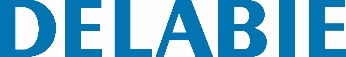 Кран для душа TEMPOSOFT 2Артикул: 749428 Технические характеристикиПорционный кран для душа встраиваемый :Порционный кран TEMPOSOFT 2 M1/2" для подвода смешанной воды.Встраиваемая установка. Розетка Ø 130 из полированной нержавеющей стали 304.Регулируемый зазор/зажим от 1 до 5 мм.Мягкий пуск.Интервал подачи воды ~30 сек.Расход 9 л/мин при давлении 3 бара, регулируется.Корпус из цельной хромированной латуни.Гарантия 10 лет.Эта модель не оборудована встраиваемым герметичным блоком, установщик должен предусмотреть герметичность ниши для встраивания, а также слив возможных протечек и конденсата (см. инструкцию по установке).